* Meie lasteaed osaleb Euroopa Liidu poolt rahaliselt toetatavas üleeuroopalises koolikavas                                                 ** Seoses laste arvu muutumisega võimalikud menüüs muudatused*** Toidus sisalduvate allergeenide kohta võib lisainfot küsida tervishoiutöötajalt või laohoidjaltEsmaspäev 07.01.2019Hommikusöök:    Tatrapuder võiga (sõmer)                               Piim*Puuviljapaus:       MelonLõunasöök:          Kana-nuudlisupp maitserohelisega                              Täistera rukkileib                              Hakklihakaste hapukoorega                              Kartuli-porgandipüree võiga                              Kapsa-ananassisalat õlikastmegaÕhtuoode:            Õuna-mannavorm                              Jõhvika-rosinakissell                              Värske puuvili                                                                                                                                Neljapäev 10.01.2019Hommikusöök:     Odratangupuder võiga                                 Mustikatoormoos                                Piim*                             Puuviljapaus:        ViinamarjadLõunasöök:            Kartuli-frikadellisupp maitserohelisega                                 Tervise seemneleib                                  Kala hakk-kotlet, piimakaste                                Sõmer riis võiga                                Hiinakapsa-v.kurgisalat hapukooregaÕhtuoode:              Nuudlid piimaga, sai moosiga (sõim)                                Suured pannkoogid (aed)                                Hapukoore-keedisevaht (aed)                                Barbarissitee. Värske puuvili                                                                                                                                                                                                                                                                                        Teisipäev 08.01.2019Hommikusöök:    Seitsmeviljahelbepuder võiga                                Vaarikatoormoos                               Piim*Puuviljapaus:       Pirn*Lõunasöök:          Kala-riisisupp hapukoorega                                        Peenleib                              Hautatud köögiviljad lihaga                               Peedisalat toiduõliga (sõim)                              Peedisalat seemnetega (aed) Õhtuoode:            Naturaalne omlett, leib                                 Paprika                              Soe mahlajook täismahlast                              Värske puuviliReede 11.01.2019Hommikusöök:       Kaerahelbepuder võiga                                 Võisai värske kurgiga                                 Kakaojook piimagaPuuviljapaus:         BanaanLõunasöök:             Juurviljasupp hapukoore                                 ja maitserohelisega                                  Täistera rukkileib                                 Makaronid hakkihaga                                 Värske salat hapukooregaÕhtuoode:               Kohupiimavorm (sõim)                                 Kohupiimakorp (aed)                                 Piim*                                 Värske puuviliKolmapäev 09.01.2019Hommikusöök:    Hirsipuder võiga                                Sai riivjuustuga                               Tee sidruniga Puuviljapaus:       MandariinLõunasöök:          Hernesupp maitserohelisega                               Täistera rukkileib                               Kana-köögiviljarisoto                              Tomatisalat hapukooregaÕhtuoode:            Vahustatud kohupiim                               Maasikamoos                               Piim*                               Värske puuvili               NÄDALAMENÜÜ 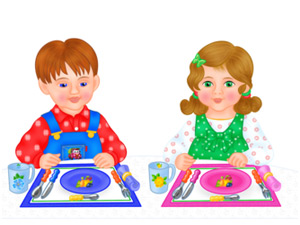 